1revisiongenerale1 Gör en muntlig presentation av dig själv för de andra. Berätta vad du heter, var du bor, hur gammal du är, om du har syskon, vad du gillar och inte gillar, om du har något, din favoritfärg, vad du gör på fritiden etc2 repetera ord och siffror4 fråga varandra vad det är för något, svara, fråga sedan vad de olika sakerna kostar:5 repetera ord och siffror 26 räkna upp dagarna och månaderna för varandra:7 om du behöver öva mer på siffrorna, muntligt eller skriftligt:8 beskriv personerna eller spela QUI EST-CE?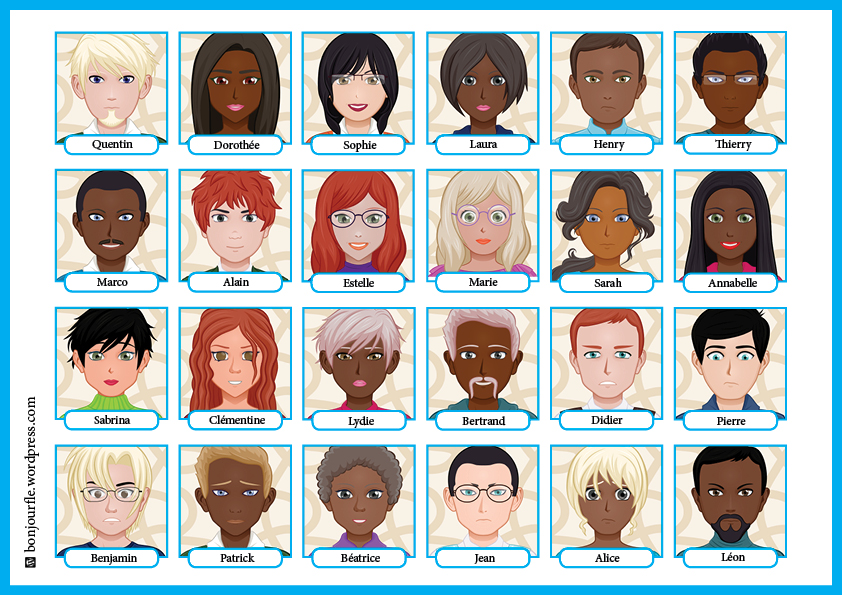 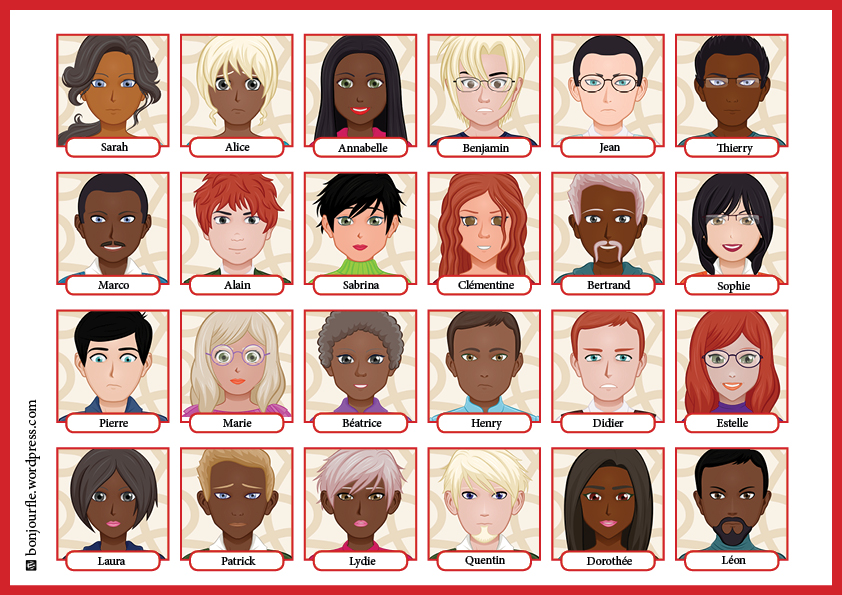 9 böja verb: i presens, dvs. nutidsform (jag arbetar, jag är, du gör, han går etc)10 QUEL TEMPS FAIT-IL? fråga varandra om vädret, gör muntligt först: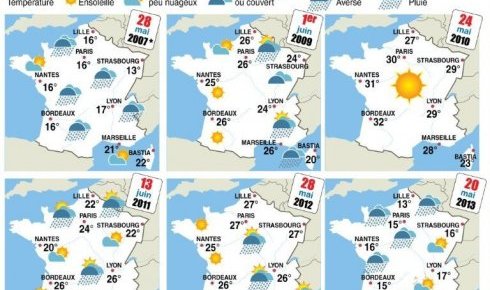 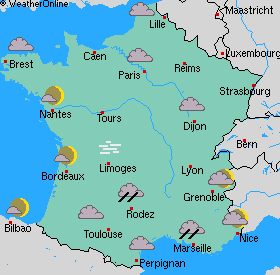 11 la forme12 INTE-formen; gör om meningarna till inte-meningar: översätt de kursiva meningarna13 beställa på restaurang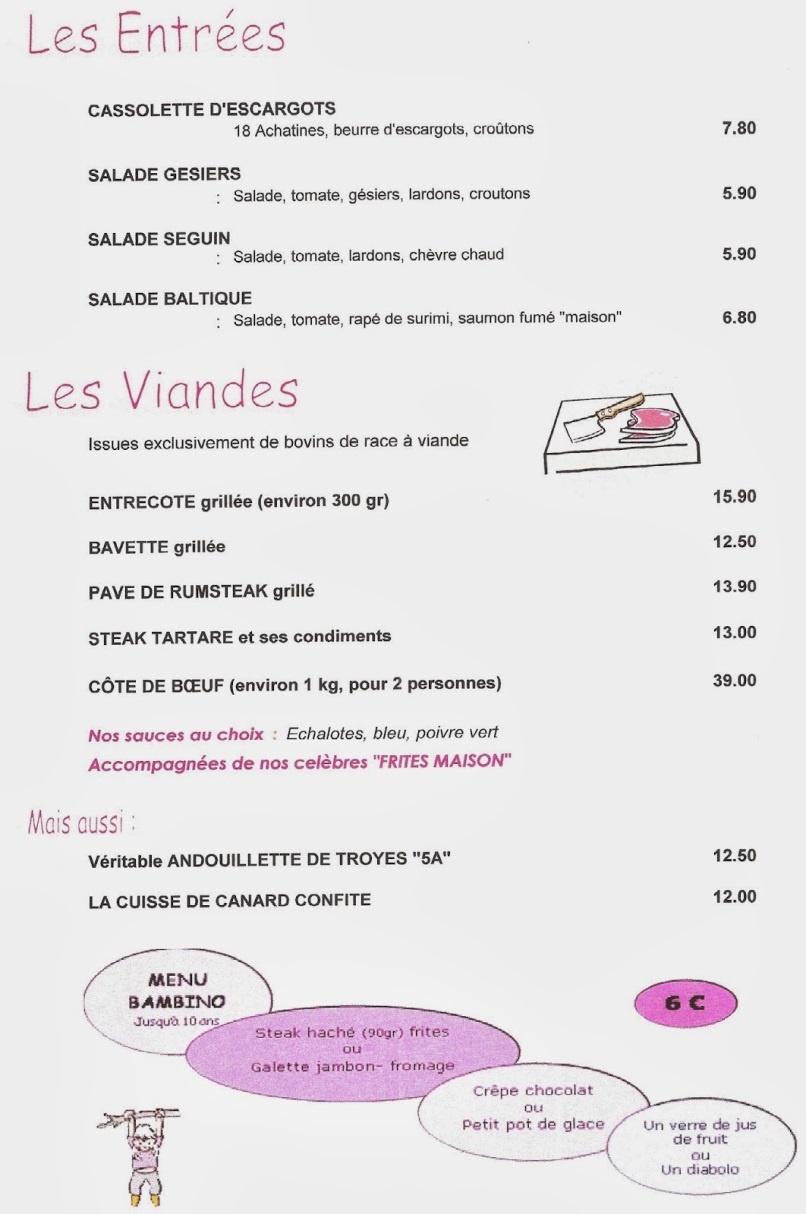 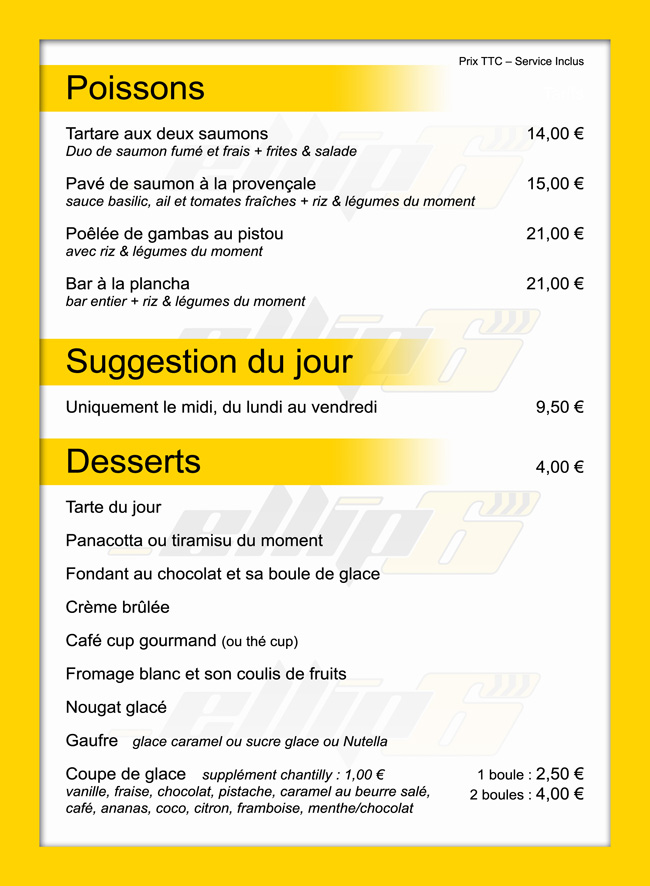 14 köpa glass15 repetera och lära sig nya frukter, bär och grönsaker:16 på hotellet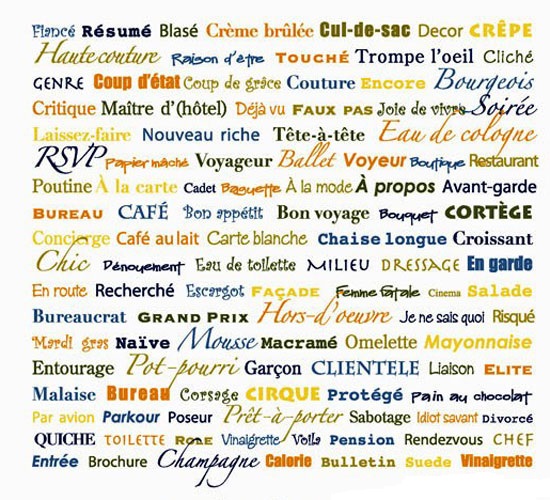 17 hur mycket är klockan? QUELLE HEURE EST-IL?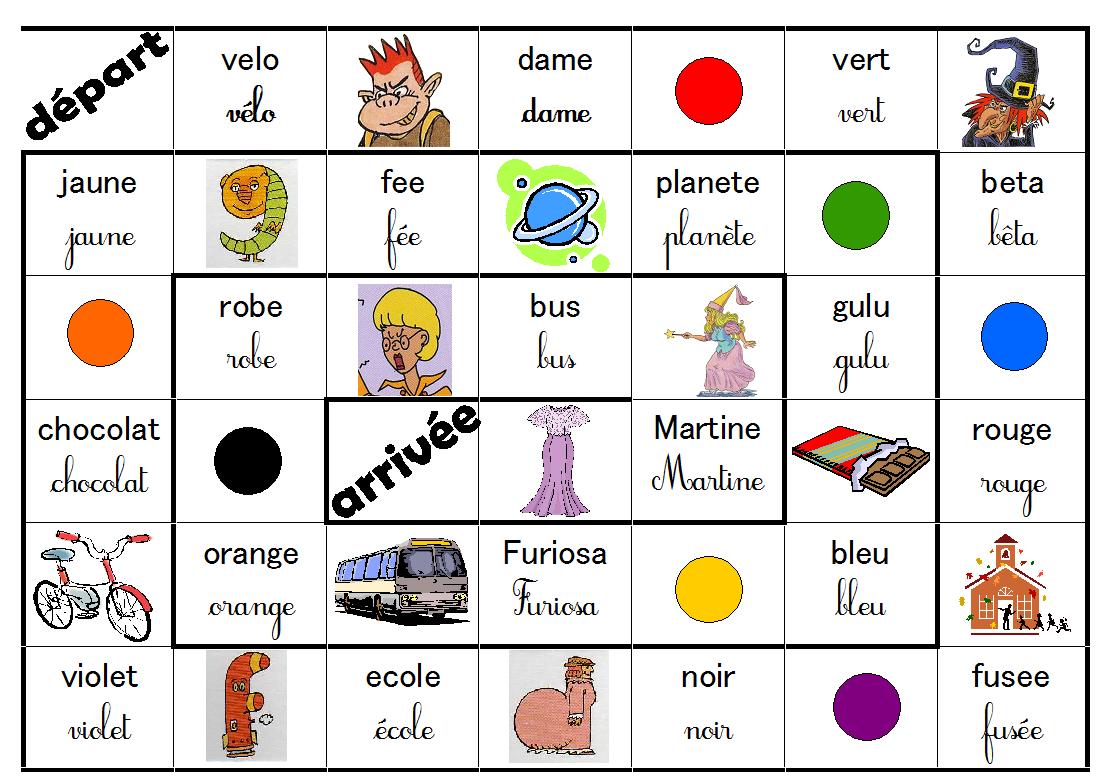 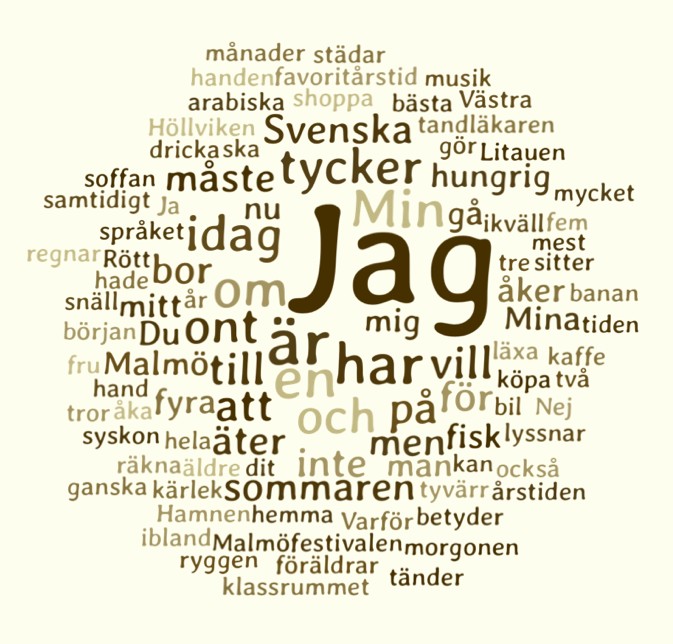 18 köpa kläder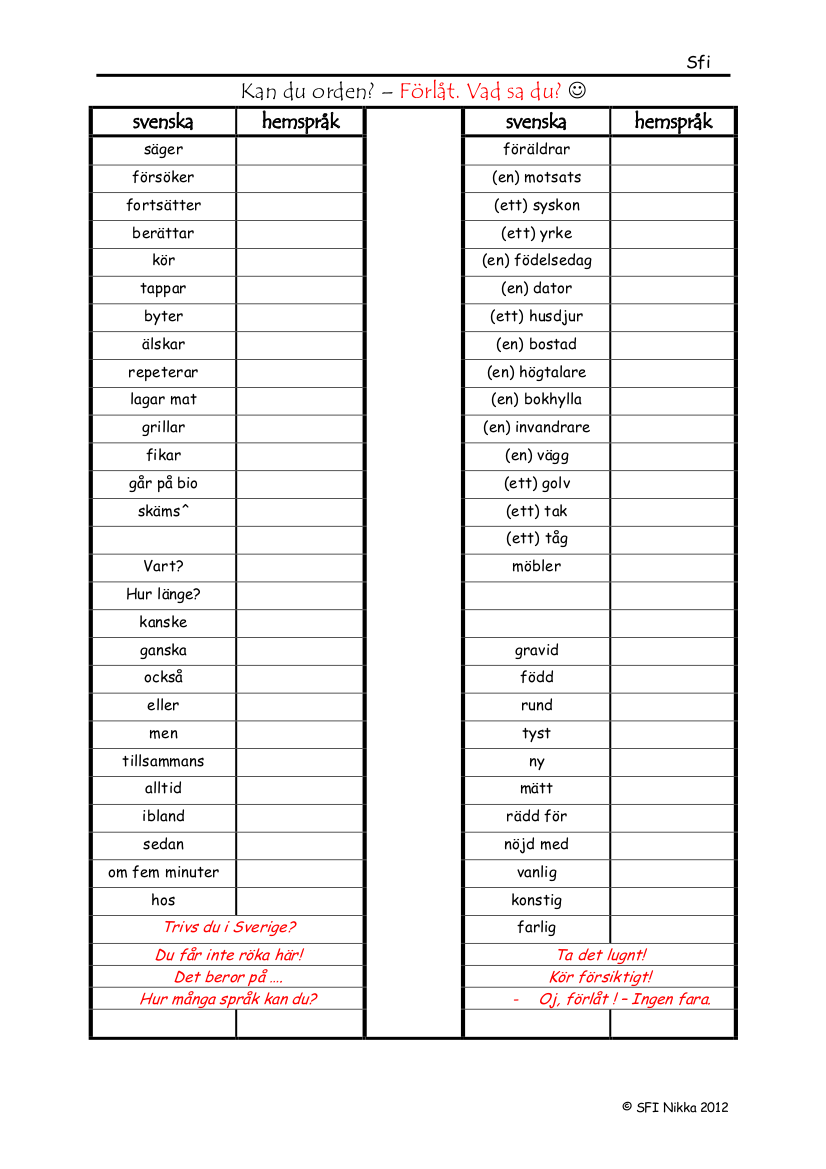 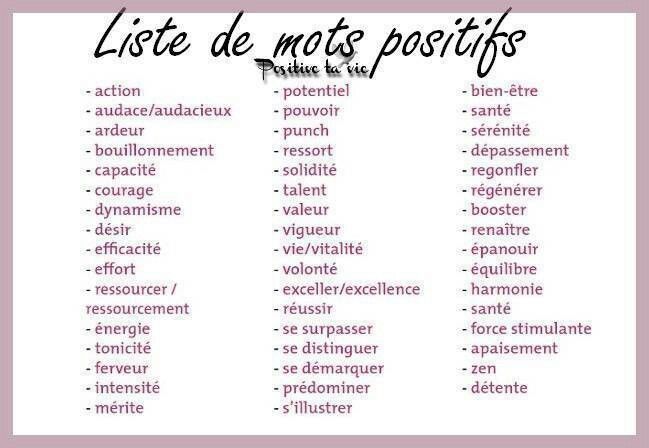 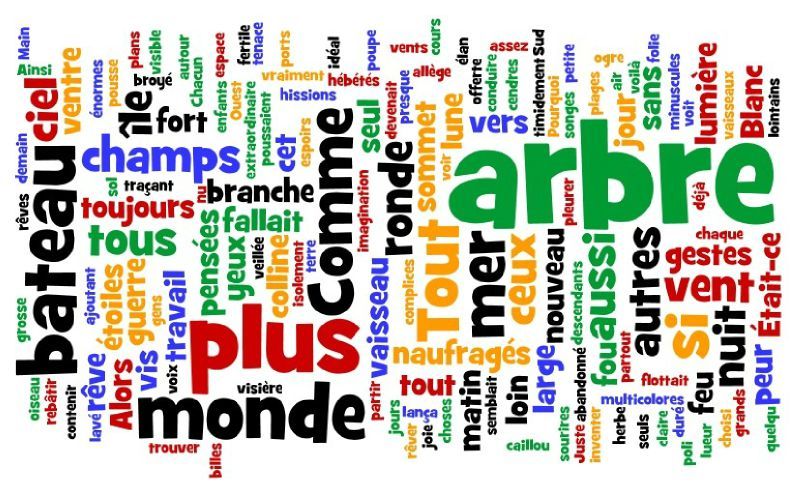 19 verb i passé composé och alla tempus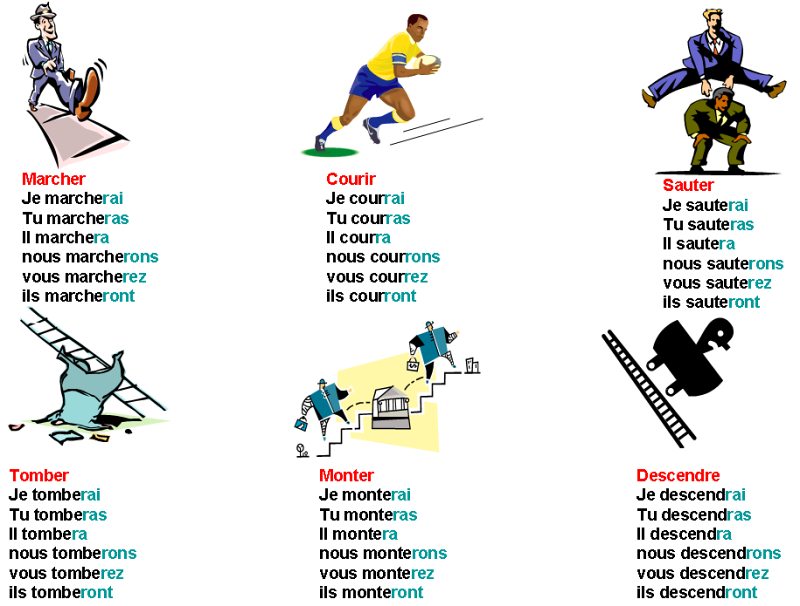 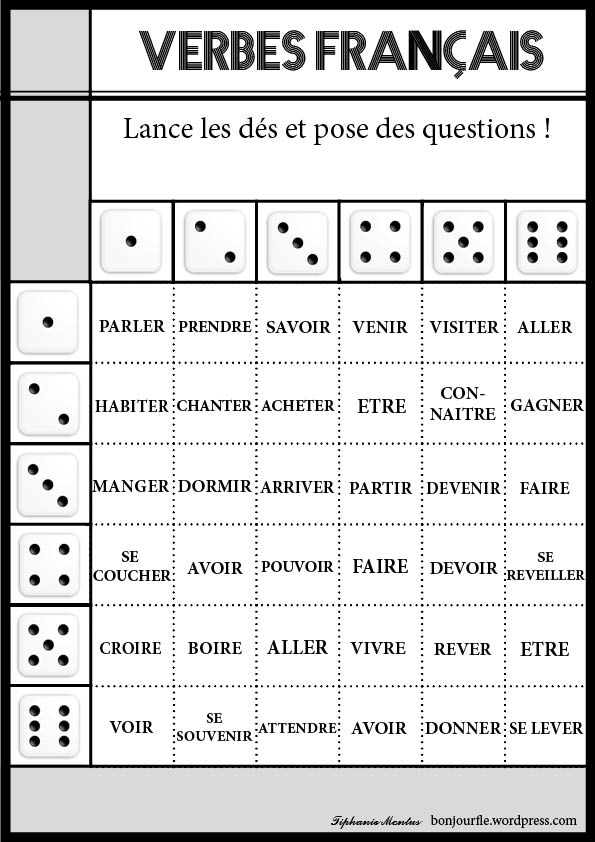 20 verb i passé composéGör om till har-formen (passé composé) skriv i vilken person du vill, men helst i hag-form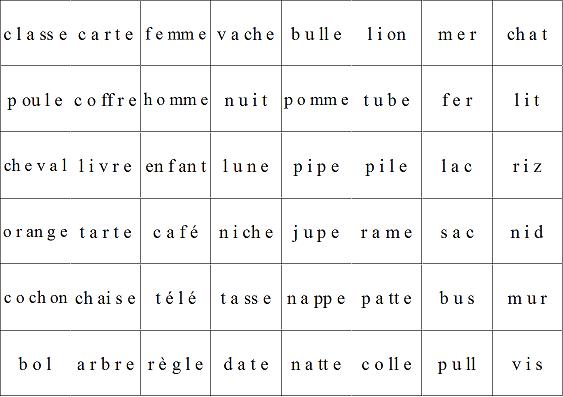 QUESTIONS niveau 2a QUESTIONS niveau 2a corrigéje suispetitnous avonsje ne sais paspas du toutonzec’est cheret vousnous sommesje travaillel’additionquatre-vingt-dixbizarrefatiguéquinzebeauj’aiil neigejeunequandtu es bêtece n’est pas lundielle habite à Lyonil ail y avertle pieddix-huitlà-baselle ails ontquel parfum?quarante-cinqpeut-êtrevingtgentilsoixante-quinzeà gauchechaudmercide rienseizeoùc’est combien?bonne journéegrandqu’est-ce que tu fais?ils sonttout droitquatre-vingt-douzefroidvieuxtu asmocheà droitetu escentça va pasvous désirez?avectreizequel, quelledrôleil pleutdix-septil fait mauvaisil est cinq heures dixc’est qui ?elle estun garçonqu’est-ce que c’est?soixante-quatren’est-ce pasdouzeune femmecinquante-troisdésolétrente-deuxje voudraisaussiil estmal à la têtejaunequatre-vingtsil n’y a pasvoilàpourquoice n’est pas bienmaisquatorzec’est loindix-neufvous êtestout de suitequatre-vingt-unje vais, tu vas, il vavous avezmangersoixante-dixj’ai faim3personne 1personne 2personne 3personne 4prénomSandrineSergeCarolineCharlesnom de familleQUÉTIERLAMAGARCIAFRÉMONTâge12763453villeMarseilleBordeauxNiceGrenoblepaysFranceFranceFranceFrancemèreIsabelle 46 ansCharlène 94 ansIsabelle 63 ansMarion 72 anspèreFrançois 52 ansHugo 95 ansJean-Pierre 53 ansThomas 74 ansfrèreNicolas 11 ansSébastien 71 ansSimon 35 ansDidier 49 anssoeurAmélie 7 ansSylvie 69 ansJocelyne 28 anspas de soeuranimauxnonun chat, un chienune tortueun cheval, deux oiseauxaime 1le sportla musiquela modela politiqueaime 2le cinémala natationla lecturele footballaime 3la cuisine chinoiseles romans policiersle ski de fondles gâteauxn’aime pas 1les livresla boxele poples fritesn’aime pas 2la téléles voyagesles ordinateursle hockey sur glacen’aime pas 3le rockles légumesla viandela neigesport préféréla pétanquepas de sport préféréle skil’athlétismecouleur préféréele rosele noirle jaunele verttaille1m781m481m641m91poids66 kg39 kg54 kg87 kgprofessionétudiantemédecininfirmièrefacteurcheveuxlongs, raides, blondspas de cheveuxcourts, frisés, brunsmi-longs, frisés, châtainsyeuxbleusvertsgrismarronbarbenonouinonouiautre:lunettescasquetteboucles d’oreillepiercing au ventre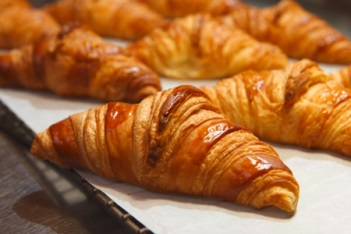 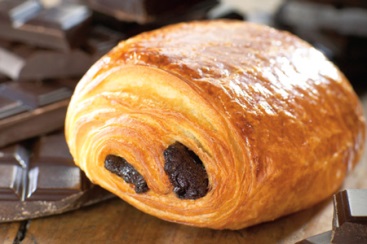 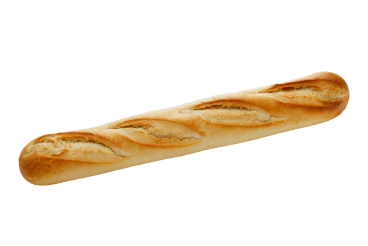 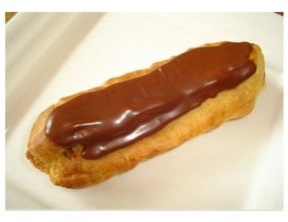 un croissant 1,50un pain au chocolat 2,10une baguette 0,90un éclair 0,75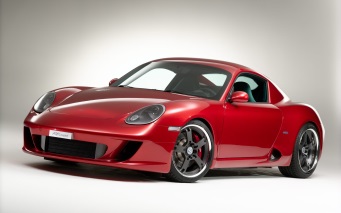 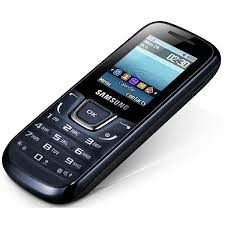 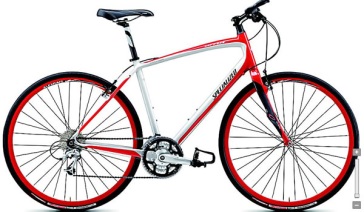 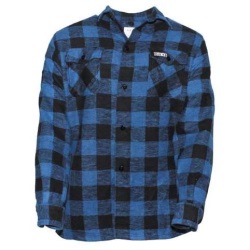 une voiture 7465 eurosun portable 282 eurosun vélo 264 eurosune chemise 12 eurosvi ärjag förstår inte11franskgammaljag vet intedu harvilken färg är det?ful43till högerklockan är tio över fyradärbortavad önskas?15härglasögon19han ärockså54stor - litenjag gillar sportjag ärungkalltvarde harär det långt?16vad gör du?mendet är18hårjag haren hästroligdet finns, finns det?rakt framde ärfotvacker, snyggsnäll90vem är det?32svenskhon harvilken dag är det?byxoringen orsak17ni harjag äterdu är inte dumgul - gröndet är dåligt väderha en bra dag6520hur mår du?vad kostar det?inte allshej då12jag bor i Västeråsdu ärnotan tackhuvudvi harkan jag be och få, tackvilken, vilket76magevemtill vänsterkanskejag tittar på tevejag skulle vilja ha14varmt100varsågodjag mår bra tackhan harjag älskar dig87ni ärvad är det?varförSverigehon ärjag arbetar92och du ?det är inteen hundtack så mycket13måndagtisdagonsdagtorsdagfredaglördagsöndagjanuarifebruarimarsaprilmajjunijuliaugustiseptemberoktobernovemberdecembervilket datum är det?det är den 22:a augusti0123456789101112131415161718192024293034384043465055606267707172737980818689909194959697991001452781000être=vara; i presens: äravoir=ha, i presens: har, fårtravailler=arbetafaire=görajetuil/elleonnousvousilsdet är kalltdet är varmtdet är vackert väderdet är dåligt väderdet är soligtdet är blåsigtdet är grått väderdet snöardet regnardet är molnigtdet haglardet är uppklarnande väderdet är oväderdet åskar – det är åskadet blixtrar – en blixten flickaflickanflickorflickornaen pojkepojkenpojkarpojkarnaett hotellhotellethotell (flera)hotellenen brorbrodernbröderbrödernaen systersysternsystrarsystrarnaen grisgrisengrisargrisarnaen glassglassenglassarglassarnaen smaksmakensmakersmakernaen notanotannotornotornaen kepskepsenkepsarkepsarnaje travaille beaucoup = jag arbetar mycketje comprendsvous comprenez tout = ni förstår alltil fait chaudj’ai 50 ansc’est difficilenous sommes suédoisnous avons faim = vi är hungrigail y a des toilettes iciil pleut souvent en Suèdejag vet intedet snöar inte i Frankrikedet är inte torsdag idagdu är inte svenskHejsan herrn.Hejsan fröken. Vad önskas?Jag skulle vilja ha en glass, tack.Javisst. Vilken smak?Vad finns det?Det finns vanilj, jordgubb, choklad, hallon, persika och päron.Jag tar vanilj-jordgubb tack.Ok, varsågod fröken.Tack så mycket. Vad kostar det?Det kostar 2,50 euro.Varsågod herrn.Tack så mycket. Hej då! Ha en bra dag!Hej då och tack detsamma!jordgubbehallonäpplepäronapelsinaprikospersikaplommonbananmangograpefruktlimekörsbärkokosnöthasselnötvindruvavinbärblåbärtomatgurkasalladlökvitlökärtorbönorpaprikakålblomkålmorotpotatisen fruktgrönsakersquashpumpaspenatmajspersiljadillGodkväll frun.Godkväll herrn. Har ni ett rum?Förlåt?Finns det ett rum ledigt?För i kväll? För hur många personer?Ja för i kväll och för en person.För hur många nätter?Det är för två nätter.Ja, vi har ett rum ledigt på femte våningen.Finns det dusch och toalett?Självklart. Det finns wifi också.Vad kostar rummet?Det kostar 19 euro per natt.Ingår frukosten?Nej. Frukosten ingår inte.Ok. Jag tar rummet.Perfekt. Vilket är ert namn?Jag heter Magnus Karlsson.Oj, det var komplicerat det där. Kan ni bokstavera tack?Javisst. M-A-G-N-U-S och K-A-R-L-S-S-O-NNi är inte fransk, eller hur?Nej, jag bor i Sverige.Åh Sverige! Det är ett vackert land, eller hur?Mycket vackert.Varsågod, här är nyckeln. Rum 523.Tack. Finns det hiss?Nej, ledsen. Trapporna är därborta till höger. Ha en bra kväll!Tack detsamma. God natt.14.0014.1013.5013.4015.3017.5019.2022.4020.0515.1516.4521.3518.3017.2520.1519.5522.3016.42Bonjour mademoiselle ! Je peux vous aider ?Bonjour monsieur. Oui, je cherche un chemisier.D’accord. Quelle taille ?Je fais du 40 je crois.Et quelle couleur désirez-vous ?J’aime le vert et le bleu.Voilà un joli chemisier bleu.Oui, pas mal.Vous voulez l’essayer ?Oui, où sont les cabines d’essayage ?Là-bas, à gauche.Très bien. Merci.Alors, comment va le chemisier ?Il est très bien.Ah oui, très joli !Il coûte combien ?Il coûte 8,60 euros aujourd’hui.Ce n’est pas cher !Non, il est en soldes.Parfait. Je prends ce chemisier.Très bien. 8,60 euros alors s’il vous plaît.Voilà 10 euros.Merci et voilà votre monnaie mademoiselle.Merci beaucoup, monsieur.Au revoir et bonne journée !Merci, au revoir et pareillement !une chemiseun chemisierun pantalonune robeune jupeun pullun blousonun manteaudes chaussuresdes chaussettesdes gantsune vesteun débardeurun pantacourtun shortun maillot de bainune casquetteune ceintureune écharpeun foulardun chapeauune cravatedes slipsune culotteun soutien-gorgeun bonnetquelle pointure ?quelle taille faites-vous ?je peux vous aider ?je voudrais juste regarder un peuinfinitifparticipe présentparticipe passéprésentdemander = frågafuturimparfaitpassé composéprésentjetuilnousvousilsconditionnelsubjonctifplusqueparfaitimpératifjetuilnousvousilstravailler au présenttravailler au passé composéjag arbetarje travaillejag har arbetat (jag arbetade)j’ai travaillédu arbetartu travaillesdu har arbetat (du arbetade)tu as travailléhan/hon arbetaril/elle travaillehan/hon har arbetat (han/hon arbetade)il/elle a travailléman/vi arbetaron travailleman/vi har arbetat (man/vi arbetade)on a travaillévi arbetarnous travaillonsvi har arbetat (vi arbetade)nous avons travailléni arbetarvous travaillezni har arbetat (ni arbetade)vous avez travailléde arbetarils travaillentde har arbetat (de arbetade)ils ont travailléparler au présentparler au passé composéjag pratarje parlejag har pratat (jag pratade)j’ai parlédu pratartu parlesdu har pratat (du pratade)tu as parléhan/hon prataril/elle parlehan/hon har pratat (han/hon pratade)il/elle a parléman/vi prataron parleman/vi har pratat (man/vi pratade)on a parlévi pratarnous parlonsvi har pratat (vi pratade)nous avons parléni pratarvous parlezni har pratat (ni pratade)vous avez parléde pratarils parlentde har pratat (de pratade)ils ont parléjouer au présentjouer au passé composéjag spelarje jouejag har spelat (jag spelade)j’ai jouédu spelartu jouesdu har spelat (du spelade)tu as jouéhan/hon spelaril/elle jouehan/hon har spelat (han/hon spelade)il/elle a jouéman/vi spelaron joueman/vi har spelat (man/vi spelade)on a jouévi spelarnous jouonsvi har spelat (vi spelade)nous avons jouéni spelarvous jouezni har spelat (ni spelade)vous avez jouéde spelarils jouentde har spelat (de spelade)ils ont jouédétester au présentdétester au passé composéjag avskyrje détestejag har avskytt (jag avskydde)j’ai détestédu avskyrtu détestesdu har avskytt (du avskydde)tu as détestéhan/hon avskyril/elle détestehan/hon har avskytt (han/hon avskydde)il/elle a détestéman/vi avskyron détesteman/vi har avskytt (man/vi avskydde)on a détestévi avskyrnous détestonsvi har avskytt (vi avskydde)nous avons détesténi avskyrvous détestezni har avskytt (ni avskydde)vous avez détestéde avskyrils détestentde har avskytt (de avskydde)ils ont détestéaimer au présentaimer au passé composéjag gillarj’aimejag har gillat (jag gillade)j’ai aimédu gillartu aimesdu har gillat (du gillade)tu as aiméhan/hon gillaril/elle aimehan/hon har gillat (han/hon gillade)il/elle a aiméman/vi gillaron aimeman/vi har gillat (man/vi gillade)on a aimévi gillarnous aimonsvi har gillat (vi gillade)nous avons aiméni gillarvous aimezni har gillat (ni gillade)vous avez aiméde gillarils aimentde har gillat (de gillade)ils ont aimédiscuterdessiner=rita, tecknagagner=vinna, tjänatrouver=hitta, finnatéléphonerregardermanger=ätaacheter=köpahabiter=bovoyager=resaécouter de la musiquepenser=tycka, tänkapayer=betalacommander=beställafråga hur mycket klockan ärvad heter ”en grå keps” på franska?fråga vilken storlekvad heter ”när” på franska?säg att du har ont i ryggenräkna upp minst 8 färgersäg att du letar efter en snygg slipssäg: rakt framsäg att du har ont i huvudetfråga vilken som är kompisens favoritsångarefråga om det finns röda päronsäg att kompisen har en snygg tröjabe om notanfråga vilket datum det ärtala om hur mycket klockan ärfråga vad det kostarsäg: ”det är inte är bra”fråga vilken som är kompisens favoritfärgsäg att du inte är engelsksäg att han har rakt hårsäg att du inte tycker om godisfråga om de har en svensk tidningsäg att du har ont i fotenfråga ”vad önskas?”säg att Eiffeltornet väger 10100 tonfråga om kompisen har en hästsäg att du spelar basketsäg att du vill ha mer pommes-fritessäg att hon har bruna ögonsäg: tag första gatan till vänsterfråga vilken som är kompisens favoritsångerskafråga var kompisen borsäg att du städarköp 3 brödsäg att du äter mycketsäg att du är mycket tröttfråga om det finns pannkakafråga vilken som är kompisens favoritgruppsäg att Notre Dame är en stor kyrkavad heter ”en gul tröja” på franska?säg att du är svenskfråga om det finns toaletter härbeställ en glass med jordgubbsmakvad heter ”en röd kjol” på franska?säg siffran 370 på franskasäg: tag tredje gatan till högersäg att du inte tittar på tevevad heter ”en blå t-shirt” på franska?säg: ”vem är det?”fråga Stefan hur lång han ärsäg till kompisen att han/hon har krulligt hårsäg: ”det snöar idag”böj ”jag har, du har etc”säg att les Champs-Élysées är en stor gata i Parissäg att du säljer Eiffeltornetsäg att du är ledsenfråga varförfråga om kompisen är giftfråga hur mycket kompisen vägerräkna upp minst 8 kroppsdelarfråga om kompisen känner till Arthurbeställ en välstekt köttbitsäg att du gillar fiskfråga om kompisen har en hundsäg siffran 573 på franskasäg att Oslo är en vacker stadsäg att du är törstigsäg: ”jag har glasögon”säg: tag andra gatan till högerfråga om kompisen har syskonsäg att du är hungrigsäg att Eiffeltornet är 324 meter högtsäg siffran 492 på franskasäg: ”kan jag hjälpa er” på franskabe om ursäktsäg att du har ont i magensäg siffran 255 på franskasäg att du avskyr kattersäg att du har en brorräkna upp dagarna fråga vad kompisens pappa heterbe någon tala långsammaresäg att du inte mår brafråga vad kompisen görfråga vilken dag det ärvad heter ”en grön slips” på franska?fråga vad kompisens mamma hetersäg att du gillar äpplensäg att du tittar på tevesäg: ”jag vet inte”säg: ”det regnar inte idag”säg att du bara vill titta litefråga om kompisen gillar grönsakersäg att det är dyrt härsäg att du inte har en systersäg att du väger 72 kilosäg siffran 160 på franskasäg att du shopparböj ”jag är, du är etc”säg: ”kanske i kväll”fråga hur mycket klockan ärquelle heure est-il?vad heter ”en grå keps” på franska?une casquette grisefråga vilken storlekquelle taille?vad heter ”när” på franska?quandsäg att du har ont i ryggenj’ai mal au dosräkna upp minst 8 färgerrouge, vert, jaune, marron, noir, blanc, bleu, grissäg att du letar efter en snygg slipsje cherche une belle/jolie cravatesäg: rakt framtout droitsäg att du har ont i huvudetj’ai mal à la têtefråga vilken som är kompisens favoritsångarequel est ton chanteur préféré?fråga om det finns röda päronil y a des poires rouges?säg att kompisen har en snygg tröjatu as un beau/joli pullbe om notanl’addition, s’il vous plaîtfråga vilket datum det ärc’est quelle date?tala om hur mycket klockan äril est huit heures moins vingt (19.40)fråga vad det kostarc’est combien?säg: ”det är inte är bra”ce n’est pas bienfråga vilken som är kompisens favoritfärgquelle est ta couleur préférée?säg att du inte är engelskje ne suis pas anglaissäg att han har rakt håril a des cheveux raidessäg att du inte tycker om godisje n’aime pas les bonbonsfråga om de har en svensk tidningvous avez un journal suédois?säg att du har ont i fotenj’ai mal au piedfråga ”vad önskas?”vous désirez?säg att Eiffeltornet väger 10100 tonla Tour Eiffel pèse 10100 tonnesfråga om kompisen har en hästtu as un cheval?säg att du spelar basketje joue au basketsäg att du vill ha mer pommes-fritesencore des frites s’il vous plaîtsäg att hon har bruna ögonelle a des yeux marronsäg: tag första gatan till vänsterprenez la première rue à gauchefråga vilken som är kompisens favoritsångerskaquelle est ta chanteuse préférée?fråga var kompisen bortu habites où?säg att du städarje fais le ménageköp 3 brödje voudrais trois pains s’il vous plaîtsäg att du äter mycketje mange beaucoupsäg att du är mycket tröttje suis très fatiguéfråga om det finns pannkakail y a des crêpes?fråga vilken som är kompisens favoritgruppquel est ton groupe préféré?säg att Notre Dame är en stor kyrkaNotre Dame est une grande églisevad heter ”en gul tröja” på franska?un pull jaunesäg att du är svenskje suis Suédoisfråga om det finns toaletter häril y a des toilettes ici?beställ en glass med jordgubbsmakune glace á la fraise s’il vous plaîtvad heter ”en röd kjol” på franska?une jupe rougesäg siffran 370 på franskatrois cent soixante-dixsäg: tag tredje gatan till högerprenez la troisième rue à droitesäg att du inte tittar på teveje ne regarde pas la télévad heter ”en blå t-shirt” på franska?un t-shirt bleusäg: ”vem är det?”qui est-ce?fråga Stefan hur lång han ärtu mesures combien?säg till kompisen att han/hon har krulligt hårtu as des cheveux friséssäg: ”det snöar idag”il neige aujourd’huiböj ”jag har, du har etc”j’ai, tu as, il a, elle a, nous avons, vous avez, ils ontsäg att les Champs-Élysées är en stor gata i Parisles Champs-Elysées est une grande rue à Parissäg att du säljer Eiffeltornetje vends la Tour Eiffelsäg att du är ledsenje suis désoléfråga varförpourquoifråga om kompisen är gifttu es marié?fråga hur mycket kompisen vägertu pèses combien?räkna upp minst 8 kroppsdelarpied, dos, ventre, main, jambe, bras, bouche, têtefråga om kompisen känner till Arthurtu connais Arthur?beställ en välstekt köttbitune bavette bien cuite s’il vous plaîtsäg att du gillar fiskj’aime le poissonfråga om kompisen har en hundtu as un chien?säg siffran 573 på franskacinq cent soixante-treizesäg att Oslo är en vacker stadOslo est une belle villesäg att du är törstigj’ai soifsäg: ”jag har glasögon”j’ai des lunettessäg: tag andra gatan till högerprenez la deuxième rue à droitefråga om kompisen har syskontu as des frères et soeurs?säg att du är hungrigj’ai faimsäg att Eiffeltornet är 324 meter högtla Tour Eiffel mesure 324 mètressäg siffran 492 på franskaquatre cent quatre-vingt-douzesäg: ”kan jag hjälpa er” på franskaje peux vous aider?be om ursäktexcusez-moisäg att du har ont i magenj’ai mal au ventresäg siffran 255 på franskadeux cent cinquante-cinqsäg att du avskyr katterje déteste les chatssäg att du har en brorj’ai un frèreräkna upp dagarna lundi, mardi, mercredi, jeudi, vendredi, samedi, dimanchefråga vad kompisens pappa hetercomment s’appelle ton père?be någon tala långsammareparlez plus lentement s’il vous plaîtsäg att du inte mår braça ne va pas/je ne me sens pas bienfråga vad kompisen görqu’est-ce que tu fais?fråga vilken dag det ärc’est quel jour?vad heter ”en grön slips” på franska?une cravate vertefråga vad kompisens mamma hetercomment s’appelle ta mère?säg att du gillar äpplenj’aime les pommessäg att du tittar på teveje regarde la télésäg: ”jag vet inte”je ne sais passäg: ”det regnar inte idag”il ne pleut pas aujourd’huisäg att du bara vill titta liteje veux juste regarder un peufråga om kompisen gillar grönsakertu aimes les légumes?säg att det är dyrt härc’est cher icisäg att du inte har en systerje n’ai pas de soeursäg att du väger 72 kiloje pèse soixante-douze kilossäg siffran 160 på franskacent soixantesäg att du shopparje fais du shoppingböj ”jag är, du är etc”je suis, tu es, il est, elle est, nous sommes, vous êtes, ils sontsäg: ”kanske i kväll”peut-être ce soir